PODPISY STRON:						SIGNATURES OF THE PARTIES: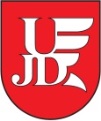 POROZUMIENIEo współpracy naukowejzawarte pomiędzyałącznie zwane Stronami. § 1Przedmiotem niniejszej Umowy jest:rozwijanie i promowanie współpracy naukowej pomiędzy:_________________________________________nazwa Wydziałów / Stronamiprowadzenie wymiany osobowej pracowników zaangażowanych w badania oraz doktorantów zajmujących się przedmiotowymi badaniami;organizowanie wspólnych konferencji naukowych, sympozjów i seminariów;wspieranie tworzenia i działań wspólnych zespołów pracujących nad przedmiotem badań, zespołów przygotowujących wspólne projekty i wnioski o granty do instytucji wspierających działalność naukową;wymiana delegacji obu Stron w celu ich udziału w ważnych wydarzeniach akademickich i naukowych.§ 2 Strony uznają znaczenie rozwoju wspólnych badań nad problemami naukowymi i technologicznymi, które są przedmiotem zainteresowań obu Stron w ich krajach. § 3Strony deklarują chęć udostępniania wszystkich przyrządów naukowych w które wyposażone są laboratoria obu Stron niniejszej umowy do celów realizacji wspólnych projektów oraz badań dotyczących problemów badawczych zaakceptowanych przez Strony. § 4 Na podstawie umów szczegółowych, Strony dokonywać będą krótko- i długo-terminowych wymian pracowników i doktorantów w celu wykonywania pracy naukowej i wymiany doświadczeń w miejscu Strony przyjmującej. §5Umowa niniejsza nie wywołuje żadnych skutków odpowiedzialności finansowej pomiędzy Stronami, jeśli nie zostało to uregulowane w umowach szczegółowych.§ 6Umowę sporządzono w dwóch jednobrzmiących egzemplarzach w języku polskim i angielskim. Umowa wchodzi w życie z dniem podpisania przez upoważnionych przedstawicieli obu Stron. W sprawach spornych obowiązuje polska wersja językowa.§ 7Niniejsza umowa zawarta zostaje na czas nieokreślony. Wszelkie modyfikacje lub zmiany niniejszej umowy wymagają pisemnej zgody obu Stron. Obie Strony zastrzegają sobie prawo do wypowiedzenia niniejszej umowy z zachowaniem 6-miesięcznego okresu wypowiedzenia.AGREEMENTon scientific co-operationbetweenandcollectively referred to as the Parties.Article 1Under this Agreement the parties undertake:to develop and promote the scientific cooperation between:_________________________________________name of the Faculties / Partiesto carry out an exchange of staff members engaged in research  and PhD students involved in work on common subjects;to organize joint scientific conferences, symposia and seminars;to promote the establishment  and activities of joint teams working  on scientific subjects, teams preparing common projects and applications for grants from institutions supporting scientific activity;to exchange delegations of both parties  to take part in important academic and scientific events.Article 2The parties  recognize the importance of the development of joint research into the scientific and technological problems interesting for the both sides and their countries.Article 3The parties declare a will to make all the scientific instruments  in laboratories of both sides of this agreement available for joint projects and researches involving problems accepted by the Parties.Article 4Pursuant to detailed agreements the parties  shall exchange staff members and PhD students, for short and long terms, to perform scientific work and to exchange an experience at the host side place.Article 5The agreement does not give cause to any economic responsibilities between the parties if not regulated in special agreements.Article 6This agreement has been drawn up in two copies. The agreement takes effect on the day of signature by the authorized representatives of the both parties.Article 7This agreement is of unlimited duration. Any modifications or amendments to this contract are subject to mutual agreement. Both parties reserve the right to terminate this agreement in compliance with a period of notice of twelve months.REKTORJan Długosz University in Częstochowa, PolandRECTOR…